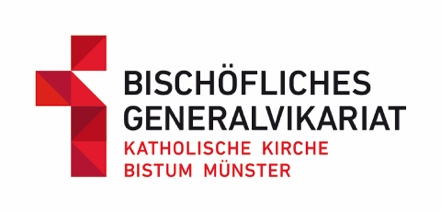 Wenn die Teilnahme am Begräbnis nicht möglich ist -Vorschläge für das gesungene Gebet Beim Herrn ist Barmherzigkeit und reiche Erlösung (GL 518)Link:https://www.youtube.com/watch?v=BSMulMb3RCA&list=PLTeHMvpTpRaTSgtIzPkAe99ZBV4Q_VGw4 Bewahre uns, Gott, behüte uns, Gott (GL 453)Link: https://www.youtube.com/watch?v=baAZcoeaTHQ Jesus, dir leb ich (GL 367) Link: https://www.youtube.com/watch?v=WRLE9rwbpds O Welt, ich muss dich lassen (GL 510) Link: https://www.youtube.com/watch?v=KDkVJH4C9-o Wer nur den lieben Gott lässt walten (GL 424)Link: https://www.youtube.com/watch?v=P_Nq-MlSRGg Wir sind nur Gast auf Erden (GL 505) Link: https://www.katholisch.de/video/13929-gotteslobvideo-gl-505-wir-sind-nur-gast-auf-erdenWer unterm Schutz des Höchsten steht (GL 423) Link: https://www.youtube.com/watch?v=cE3qrk7k2yY Zum Paradies mögen Engel dich geleiten (GL 515)Link: https://www.youtube.com/watch?v=PSJLqXH5oSo ---  © Fachstelle Gottesdienst